Сведения о сети  образовательных учреждений, реализующих основную образовательную программу дошкольного образования и адаптированные образовательные программы на 1 сентября 2015 годаДошкольные образовательные учрежденияНачальник управления образования 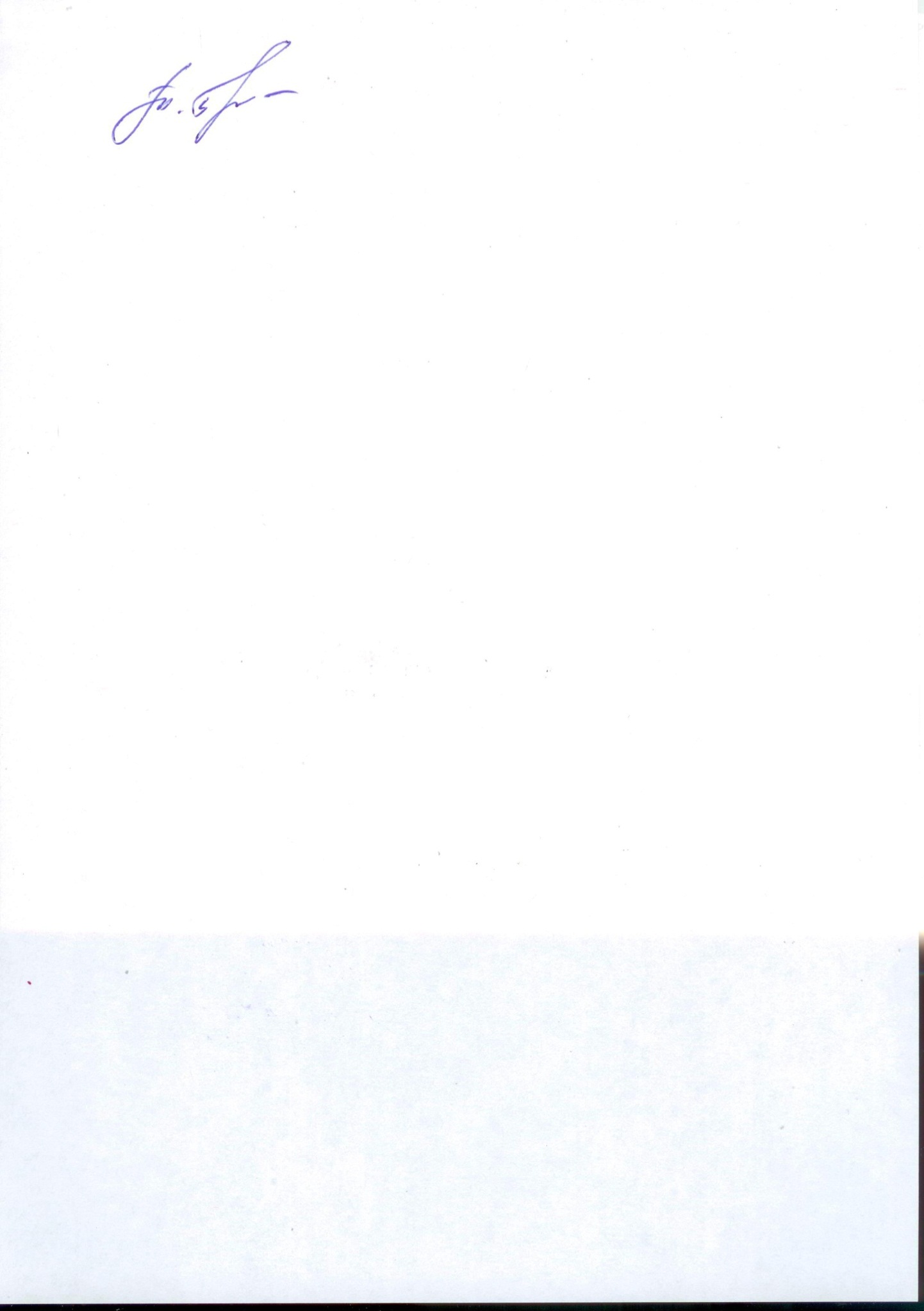 администрации Борисовского района                                                                                Т. П. Прудкая№ п/пНаименование  учрежденияФ.И.О. руководителяАдресучреждения, сайта, электронной почты, телефонКоличество воспитанниковКоличество воспитанников, осваивающих адаптированные образовательные программы1.МБДОУ «Центр развития ребёнка – детский сад «Сказка»Ткаченко Людмила АлександровнаБелгородская обл. Борисовскийр-онп. Борисовкаул. Борисовская,984724650911skazka_bor@mail.ru16562.МБДОУ-детский сад комбинированного вида «Теремок»РудасьНина ЭдуардовнаБелгородская обл. Борисовскийр-онп. Борисовкаул. Коминтерна,1284724650264teremok.n@yandex.ru382253.МБДОУ «Борисовский детский сад «Ягодка»Андриевская Инна ВикторовнаБелгородская обл. Борисовскийр-онп. Борисовкаул. Мира,184724654049yagodka_dou@mail.ru14714.МБДОУ «Стригуновский  детский сад общеразвивающего вида»Потехинская Раиса МихайловнаБелгородская обл. Борисовскийр-онс. Стригуныул. Комсомольская7А84724656238raisa.potexinskaya@mail.ru1185.МБДОУ «Берёзовский детский сад»Дубко Ольга ИвановнаБелгородская обл. Борисовскийр-онс. Берёзовкаул. Советская,1484724656324berezdoy@mail.ru366.МБДОУ «Крюковский детский сад»Лысак Татьяна АлександровнаБелгородская обл. Борисовскийр-онс. Крюковоул. Горянка, 10А84724659746detsad-krukovo@rambler.ru367.МБДОУ «Грузсчанский детский сад»Решетняк Элеонора ВикторовнаБелгородская обл. Борисовскийр-онс. Грузскоеул. Вершина,584724659431gruz_mbou@mail.ru258.МБДОУ «Байцуровский детский сад»Яковенко Галина ПетровнаБелгородская обл. Борисовскийр-онс. Байцурыул. Молодёжная,2884724659181Cheburachka28@mail.ru189.МБДОУ «Зозулянский детский сад»Пономаренко Валентина ФедоровнаБелгородская обл. Борисовскийр-онс. Зозули ул. Колхозная,7784724626157zozuli_mbou@mail.ru2510.МБОУ «Борисовская основная общеобразователь-ная школа № 4» «Колосок»Скрынник Марина НиколаевнаБелгородская обл. Борисовскийр-онп. Борисовкаул. Грайворонская,22984724653093school4_bor@mail.ru6211.МБОУ «Новоборисовская средняя общеобразователь-ная школа им. Сырового А.В.»Черненко Людмила ИвановБелгородская обл. Борисовскийр-онс. Беленькоеул. Первомайская, 66А84724626496novbor137@yandex.ru2612МБОУ «Хотмыжская СОШ»Гридунова Ольга АлександровнаБелгородская обл. Борисовский р-он. с. Хотмыжск, ул. Данкова,1084724624181thotmijsk-school@rambler.ru25